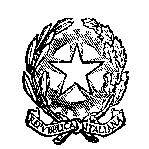 Ministero dell’IstruzioneUfficio Scolastico Regionale per il LazioISTITUTO COMPRENSIVO “ENNIO QUIRINO VISCONTI” Via della Palombella 4 -  Cap. 00186  Roma  - Tel  06.6833114 Cod. Mecc. RMIC818005 - Codice Fiscale  97198370583 – web  www.icvisconti.edu.ite-mail  rmic818005@istruzione.it     pec  rmic818005@pec.istruzione.itDipartimento di _____________________ Scuola Secondaria di I gradoVERBALE n.si segue l’ordine progressivo in base alle riunioni convocate tramite circolare (cf. Piano annuale)Il giorno _______________ alle ore _________ presso l’aula _______ del plesso ___________ è convocata la riunione del Dipartimento di ______________________con il seguente ordine del giorno:………..………..………..………..……….Risultano presenti: ___________________ Verbalizza la/il referente di Dipartimento: ___________________ Constatato il numero legale si passa alla discussione dei punti all’ordine del giorno.1._________________________Indicare per ogni punto all’odg i contenuti della riunione seguendo l’ordine stabilito nella circolare che indice la riunione, anche se nella discussione i contenuti sono stati trattati in un ordine diverso. Si ricorda che il verbale serve a documentare in modo chiaro ed esaustivo quanto si ritiene importante per gli atti della scuola e non a riportare in modo casuale e pedissequo tutto ciò che viene detto. Esauriti i punti all’ordine del giorno, la seduta è tolta alle ore __________.Si allegano i documenti elaborati:es. Progettazione annualees. Test d’ingressoes. Prove ComuniLa/Il referente di Dipartimento								_________________________________________Il verbale con i suoi allegati va consegnato in formato cartaceo presso Palazzo Ceva entro una settimana dallo svolgimento della riunione e inviato via mail alle collaboratrici della DS (valentinafelici@icvisconti.org fabianavallone@icvisconti.org) e alla segreteria (rmic818005@istruzione.it)